IES EL CASTELL – ESPARREGUERACurs 2019-20DOSSIER DE RECUPERACIÓ DE TECNOLOGIA2n ESOS’ha de lliurar aquest dossier resolt i complet. És imprescindible per a poder recuperar la matèria portar-lo fet abans del dia  17 d’abril de 2020Nom alumne/a :…….…….……………Grup :………			  .Generalitat de Catalunya							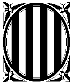 Departamentd’EducacióIES El CastellEls circuits eléctricsTots els problemes s’han de resoldre escrivint les dades, la fòrmula utilitzada i les operacions matemàtiquesPassos a seguir en la resolució d’un problemaLLEGIR L’ENUNCIAT DUES VEGADESFER UN DIBUIXET O ESQUEMA (SI S’ESCAU)APUNTAR LES DADESCANVIAR LES UNITATS AL S.I.IDENTIFICAR LA INCÒGNITAPENSAR COM RESOLDREM EL PROBLEMAFER ELS CÀLCULSVERIFICAR EL RESULTAT1.- Tenim una resistència de 370Ω per la que hi circula un corrent de 42mA. Calcula la tensió a la que està connectada2.- Calcula la intensitat del corrent que circularia per una resistència si la connectem a una pila de 12V, quan R=150Ω.3.- Quina R té un aparell que tenim endollat a casa si pel cable circula una intensitat de corrent de 57 Amperis?4.- Endollem a l’aula un aparell que té una resistència de 2,15KΩ . Calcula la intensitat que hi circularà.5.- Una resistència està connectada a una pila de 24V per la que circula una intensitat de corrent de 0,48A. Calcula el valor d’aquesta resistència. Fes el mateix si la intensitat fós de 12mA.6.- Tenim dues resistències connectades en paral·lel. El generador crea una diferència de potencial de 380V. Els valors de les resistències són R1=35Ω i R2=75Ω.Calcula: La intensitat que circula per cada una de les dues resistències.La intensitat que genera la pila, és a dir, la intensitat total del circuit7.- En el circuit en paral·lel de la figura R1=0,36KΩ i R2=3,6Ω. Per R1 circula una intensitat I1=1,2A. Calcula:El voltatge entre els extrems de les resistències.El voltatge del generador (o pila)La intensitat que circula per la branca de R2La intensitat total del circuit8.- Tenim endollat a l’habitació un aparell de R=0,12KΩ.Calcula la intensitatQuina potència té aquell aparell?9.- Quina potència té un motor elèctric connectat a una pila de 12V si I=0,4A?10.- Una resistència de 27mΩ es connecta a una pila de 3,5V. Quina potència consumeix el circuit?11.- Si la làmpara que teniu al menjador de casa vostra funciona amb tres bombetes de 60W cada una, quina resistència té?12.- Endollem a casa una nevera de 0,2KW. Quina és la intensitat que hi circula? Quina és la seva resistència?13.- Tenim un circuit amb dues Resistències en paral·lel, on V=220V, R1=25Ω i R2=18Ω i calcula:La resistència equivalent a aquestes duesLa intensitat del circuit, ITOTLa potència consumida en cada R i la de tot el circuit 14.- Tenim connectades en sèrie dues resistències de 3 i 3,5Ω a una pila de 24V.La resistència equivalent a aquestes duesCalcula la intensitat a cada resistènciaCalcula el voltatge als extrems de cada resistènciaCalcula la potència consumida per la resistència de 3,5Ω.15.-Tenim connectades en paral·lel dues resistències de 2,5 i 8Ω a un endoll de casa. Calcula en aquesta situació:La resistència equivalent a aquestes duesLa intensitat del circuit, ITOTCalcula la intensitat a cada resistènciaCalcula la potència consumida per la resistència de 8Ω.16.- Tenim connectades en paral·lel dues resistències de 2,5 i 8Ω a una pila. La intensitat total del circuit és ITOT=8mA. Calcula el voltatge de la pila.17.- Calcula el valor de R2 d’un circuit amb dues resistències connectades en sèrie. Dades: ITOT=30A. VTOT=220V R1=4,85Ω 18.- Per un circuit amb dues resistències connectades en paral·lel, ITOT=15A. VTOT=220V R1=28Ω, calcula:La intensitat a la resistència R1.El valor de R2Els combustibles fòssilsExplica on es troba el petroli a la naturalesa, com es forma i què hem de fer per a aconseguir-lo													Indica com es diu i explica com és el procés industrial que es fa per a separar les diferents substàncies químiques que formen el petroli							Com es diu la instal·lació industrial on aquest procés es du a terme?			Escriu el nom dels combustibles derivats del petroli i digues per a què es fan servir														Fés una llista de 15 substàncies o materials que s’aconsegueixin derivats del petroli i que no s’utilitzin com a combustibles								1............................................   6...........................................  11........................................2............................................   7...........................................  12........................................3............................................   8...........................................  13........................................4............................................   9...........................................  14........................................5...........................................  10............................................ 15........................................Escriu el nom de  les principals fibres sintètiques derivades del petroli amb les que podem fabricar roba											Per a què s’acostuma a fer servir el gas natural a les instal·lacions domèstiques?		Quins són els avantatges principals del gas natural front a la benzina o el petroli?		Explica breument de quines dues maneres es transporta el petroli o el gas natural des dels països d’extracció fins als països consumidors?							Quines tres activitats humanes generen fums tòxics deguts a la combustió de combustibles fóssils?											Explica què és la pluja àcida, com es forma i quines conseqüències nocives té pel medi ambientExplica què entenem per “marea negra” i quines conseqüències té per les persones i pel medi ambient											Quines tres coses podem fer nosaltres com a ciutadans per a evitar la producció massiva de residus no biodegradables?									Producció d’energia elèctrica  Digues quines són les diferències entre les fonts d’energia renovables i les que no ho sónEscriu el nom de totes les fonts d’energia que coneguis, classifica-les segons siguin renovables o no-renovables i digues d’on provenenQuina és la funció de la turbina en una central elèctrica?	Quin impacte mediambiental negatiu tenen les centrals tèrmiques? 	Explica, amb les teves paraules, com funciona una central HIDROELÈCTRICA. Si t’ajuda, pots fer un dibuix.										Explica, amb les teves paraules, com funciona una central TÈRMICA. Si t’ajuda, pots fer un dibuix.										Explica, amb les teves paraules, com funciona una central NUCLEAR. Si t’ajuda, pots fer un dibuix.		Explica com es transporta l’electricitat des de les centrals elèctriques fins als centres de consum. Si t’ajuda, pots fer un dibuix.		Explica quins elements té una instal·lació elèctrica domèstica 	senzilla i per a que serveix cada un. Si t’ajuda, pots fer un dibuix.		